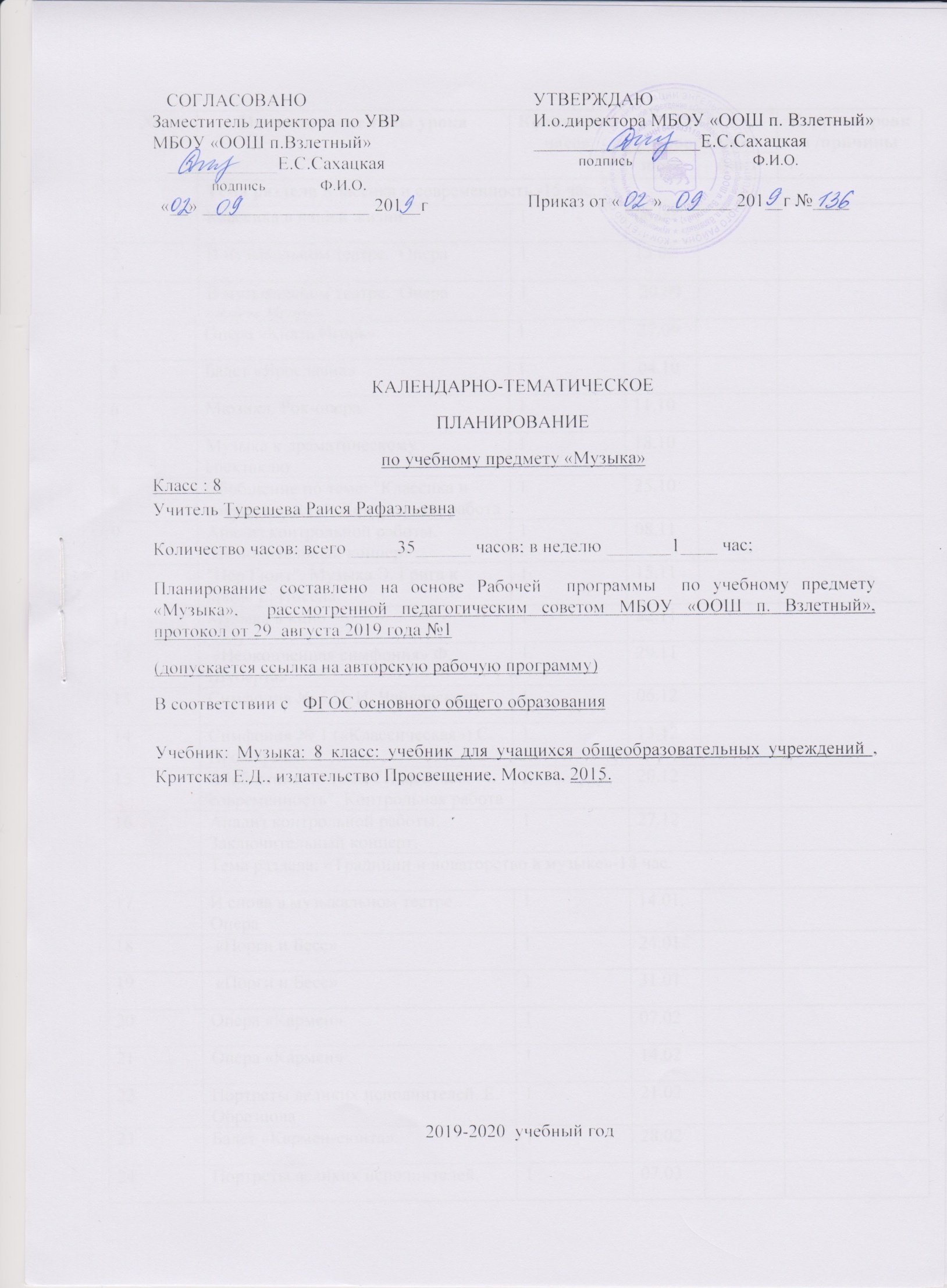 №Наименование темыурокаКоличество часовДата проведенияДата проведенияКорректировка /причины№Наименование темыурокаКоличество часовпланфактКорректировка /причиныТема раздела Классика и современность -15 час.Тема раздела Классика и современность -15 час.Тема раздела Классика и современность -15 час.Тема раздела Классика и современность -15 час.Тема раздела Классика и современность -15 час.1Классика в нашей жизни106.092В музыкальном театре.  Опера113.093В музыкальном театре.  Опера «Князь Игорь».1 20.094Опера «Князь Игорь».1 27.095Балет «Ярославна»1 04.106Мюзикл. Рок-опера111.107Музыка к драматическому спектаклю118.108Обобщение по теме: "Классика и современность". Контрольная работа125.109Анализ контрольной работы. Заключительный концерт.108.1110"Пер Гюнт". Музыка Э. Грига к драме Г. Ибсена115.1111Музыка в кино122.1112 «Неоконченная симфония» Ф. Шуберта»129.1113Симфония № 5 П. И. Чайковского106.1214Симфония № 1 («Классическая») С. Прокофьева113.1215Обобщение по теме: "Классика и современность". Контрольная работа120.1216Анализ контрольной работы. Заключительный концерт.127.12Тема раздела: «Традиции и новаторство в музыке»-18 час.Тема раздела: «Традиции и новаторство в музыке»-18 час.Тема раздела: «Традиции и новаторство в музыке»-18 час.Тема раздела: «Традиции и новаторство в музыке»-18 час.17И снова в музыкальном театре… Опера114.01.18 «Порги и Бесс»124.0119 «Порги и Бесс»131.0120Опера «Кармен»107.0221Опера «Кармен»114.0222Портреты великих исполнителей. Е. Образцова121.0223Балет «Кармен-сюита»128.0224Портреты великих исполнителей. Майя Плисецкая107.0325Обобщение по теме: «Традиции и новаторство в музыке». Контрольная работа114.0326Анализ контрольной работы. Заключительный концерт.121.0327Современный музыкальный театр103.0428Великие мюзиклы мира110.0429Классика в современной обработке117.0430В концертном зале. Симфония № 7 («Ленинградская») 124.0431В концертном зале. Симфония № 7 («Ленинградская») 108.0532Музыка в храмовом синтезе искусств115.0533Обобщение по теме: "Классика и современность". Контрольная работа122.0534Анализ контрольной работы Заключительный концерт129.05